Installation – Environnement de développement Android (45-60 minutes)Téléchargez et installez les applications suivantes:Eclipse (32 ou 64 bits)http://www.eclipse.org/downloads/“Java SDK” (32 ou 64 bits) http://www.oracle.com/technetwork/java/javase/downloads/index.html « Android SDK »http://developer.android.com/sdk/index.htmlExécutez le « SDK Manager » pour Android – « right click and run as administrator ».Installez le SDK pour Android 3.2 (API 13)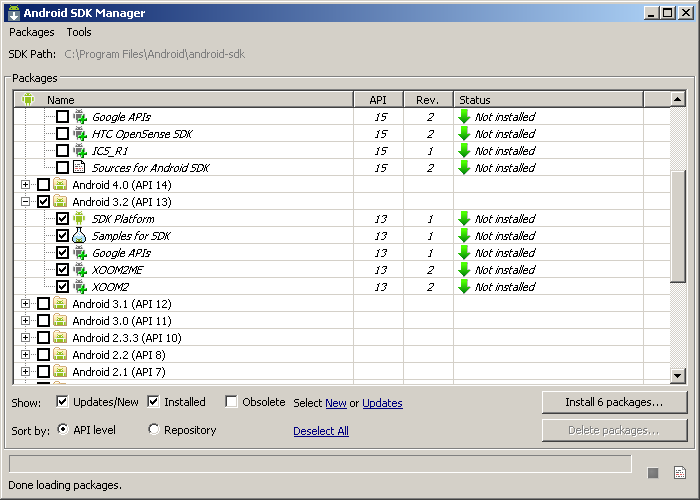 Sur la tablette Xoom, allez dans Settings  Applications et cochez "Unknown sources: All installation of non-Market applications". Ensuite, allez dans "Development" et cochez "USB debugging: Debug mode when USB is connected"Téléchargez et installez le pilote pour la tablette Xoom (32 ou 64 bits)http://developer.motorola.com/tools/usb_drivers/Branchez la tablette à l’aide du cable USB.Allez dans « device manager » dans votre pc et vérifiez que l’interface ADB est bel et bien présent.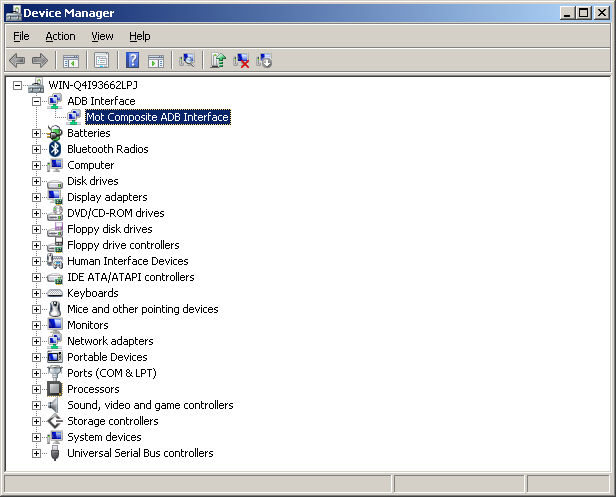 Lancez eclipse.exe:Allez dans "Help", "Install New Software..."Dans “Work with:” insérez l’adresse suivante " https://dl-ssl.google.com/android/eclipse/Cochez "Developer Tools" et terminez l’installation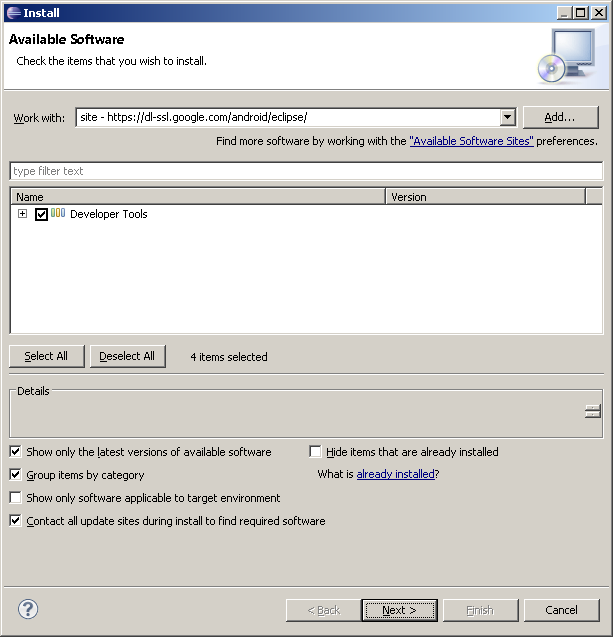 Après avoir relancé eclipse, une boîte de dialogue vous demandera où se trouve le Android SDKSelectionnez "Use exsiting SDK" et entrez enter C:\progr...\Android\Android-sdk…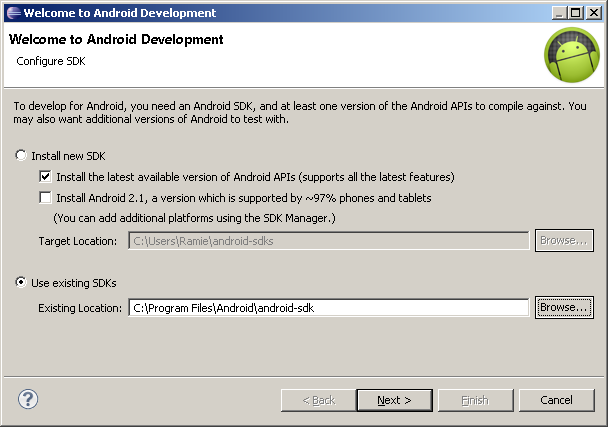 Effectuez l’extraction et importez les examples de code dans votre projet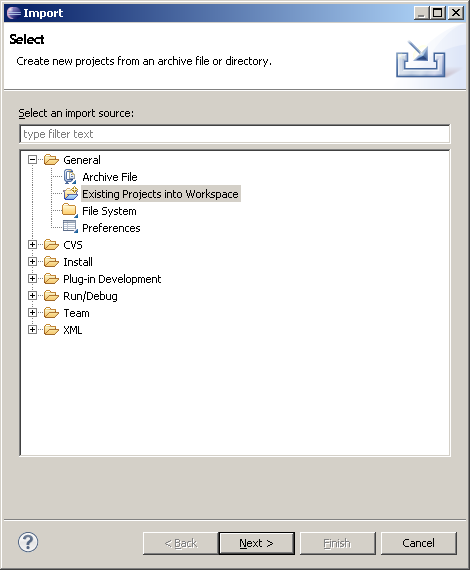 Ajouter les librairies de support :Cliquez de la droite sur la racine du projet et allez dans « android tools » Sélectionnez « add support librairy »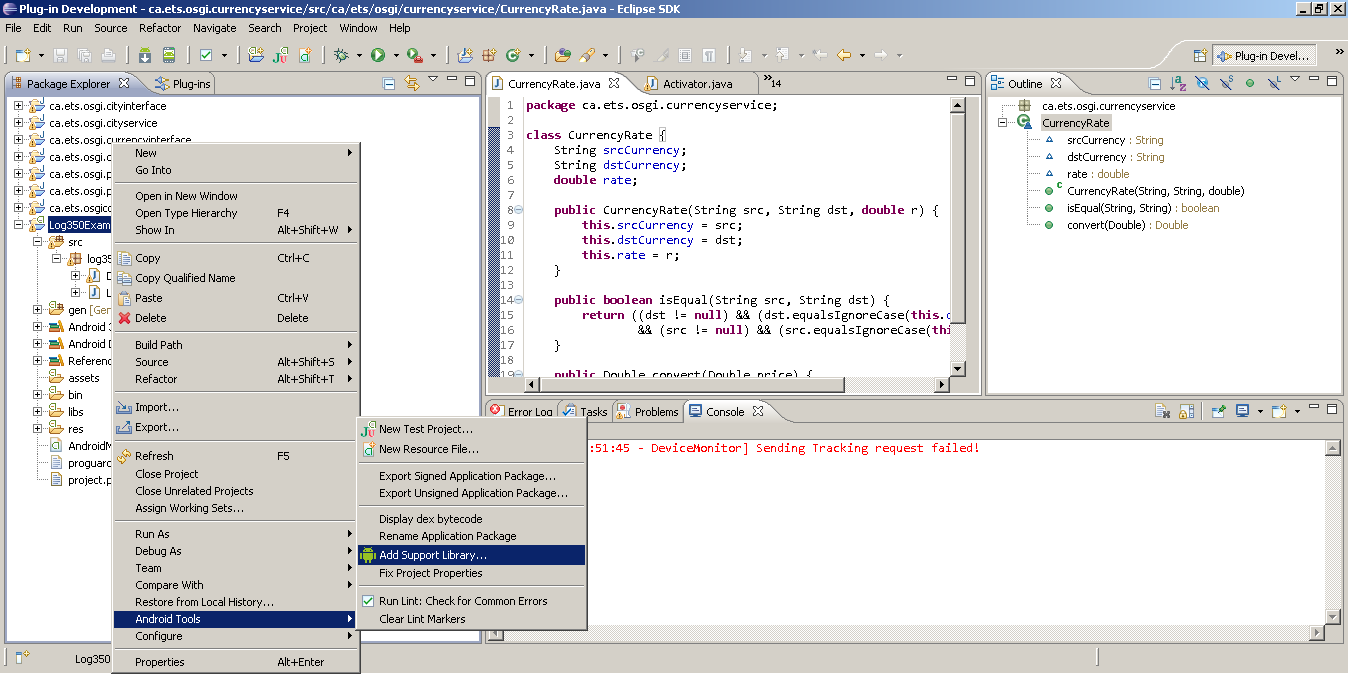 Pour exécuter le projet :Dans eclipse, cliquez sur la racine du projet Cliquez sur la flèche à côté du triangle (run) pour dévoiler le sous menuSélectionnez « run as » ensuite « android application »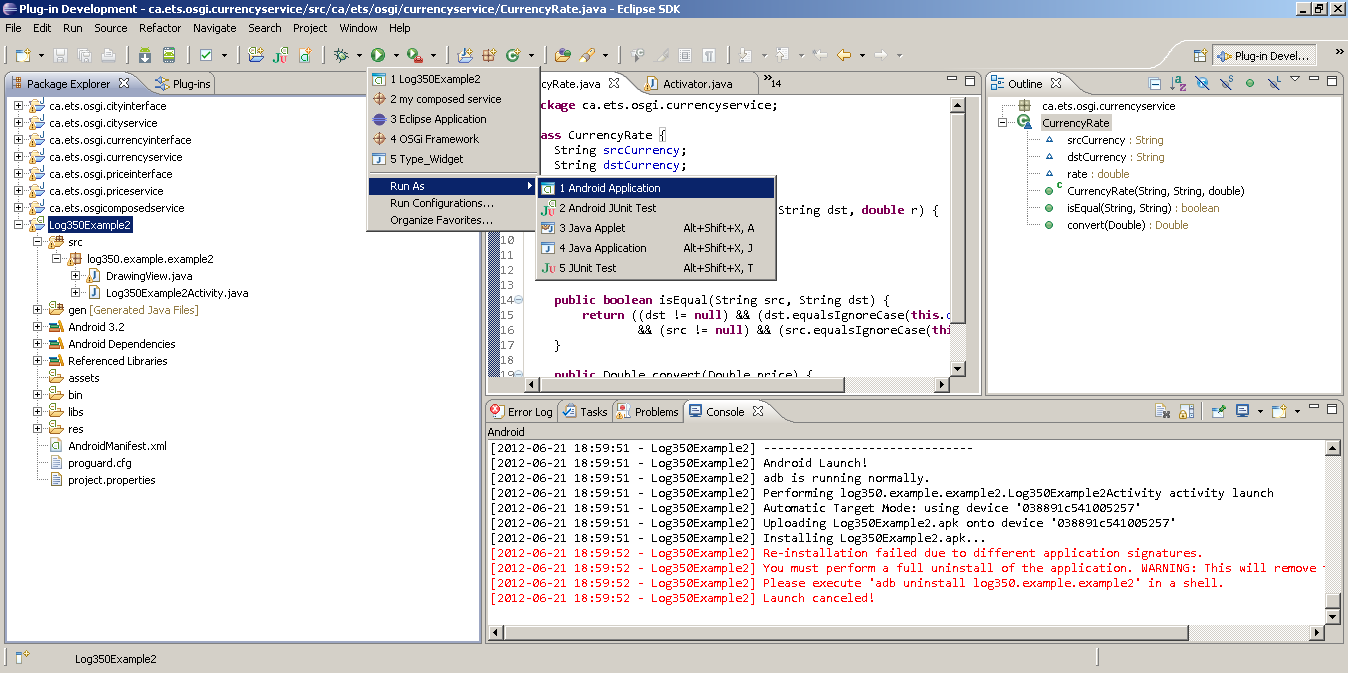 